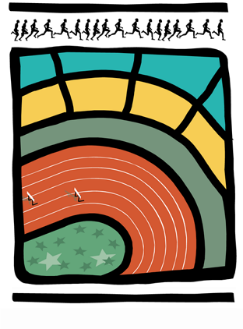 AVIS AUX CERCLES 2016 / N°15LL/Ch. D/44							Bruxelles, le 26 avril 20161.	COMMUNIQUES de LA LBFA1.1.	Cartes de délégués de cercles1.2.	Calendrier Européen des courses sur route - Running for All2.	COMMUNIQUES INTERCERCLES2.1.	IC cadets-scolaires du 30.04.2016 à Braine l’Alleud (USBW)2.2.	Demandes d’attestations pour la participation des étrangers aux Intercercles3.	COMMUNIQUES des cercles3.1.	Communiqué de l’UAC /changement de secrétaire3.2.	Communiqué du RESC / modifications au G.P. Mingels du 8 maiCOMMUNIQUES de LA LBFACarte de délégué de cerclePour toute clarté, il est précisé que cette carte donne l’accès gratuit aux compétitions qui sont organisées sous l'égide de la LBFA, de la VAL et de la LRBA. Cette carte n’est pas valable pour les meetings organisés sous la responsabilité de l’EA ou de l’IAAF.Calendrier Européen des courses sur route - Running for AllIl est loisible aux cercles d'introduire leurs organisations « courses sur route » dans le calendrier européen, via le site www.european-running4all.org.COMMUNIQUEs INTERCERCLESIC cadets-scolaires du 30.04.2016 à Braine l’Alleud (USBW)L'attention des cercles des divisions II et IV B, ainsi que celle des officiels concernés, est attirée sur le fait que le meeting débute à 12h00 (et non à 10h00 comme cela figure sur certaines publications).En pièce jointe, l'horaire des rencontres (déjà communiqué par l'avis aux cercles 9/2016)Demandes d’attestations pour la participation des étrangers aux IntercerclesPour la participation des athlètes étrangers aux Intercercles TC, les cercles doivent rentrer le formulaire, joint en annexe, au plus tard le vendredi 6 mai à 12H00Afin d’accélérer la procédure de vérification, il est utile de joindre tous documents utiles.COMMUNIQUES des cerclesCommuniqué de l’UAC /changement de secrétaireLe secrétariat du cercle est désormais assuré par M. Stéphane Leduc, rue de la Justice, 86 à 6200 Châtelet. GSM : 0491.25.54.03. Email : Leducstephan@gmail.com.  Communiqué du RESC / modifications au G.P. Mingels du 8 maiLe RESC signale que les masters seront acceptés sur les haies juniors (hauteur 100 cm).